АДМИНИСТРАЦИЯ  МУНИЦИПАЛЬНОГО ОБРАЗОВАНИЯ «ВОТКИНСКИЙ РАЙОН»«ВоткА ЁРОС» МУНИЦИПАЛ КЫЛДЫТЭТЛЭН АдминистрациЕЗПОСТАНОВЛЕНИЕ19 июля 2021 года                                                                                                                     № 808г. ВоткинскО проведении аукциона по продаже   земельного участка,  расположенного по   адресу: Удмуртская Республика, Воткинский район, МО «Кварсинское»  Земельный участок примыкает к       земельному участку с кадастровым  номером №18:04:013001:792 	В соответствии со статьями 39.11, 39.12, Земельного кодекса Российской Федерации, 	Администрация муниципального образования «Воткинский район» ПОСТАНОВЛЯЕТ: Провести аукцион по продаже земельного участка с кадастровым номером 18:04:131001:481, расположенного по адресу: Удмуртская Республика, Воткинский район, МО «Кварсинское»  земельный участок примыкает  к земельному  участку с кадастровым номером № 18:04:013001:792, категория земель: земли населенных пунктов, с разрешенным использованием: сенокошение (код 1.19), для сенокошения и выпаса скота гражданами, площадью 3007 кв.м. Установить:	2.1. Начальную цену предмета аукциона в размере рыночной стоимости, определенной по результатам рыночной оценки на основании отчета об оценке 
№ ОЦ-ВР/2021/2-3 от 19.04.2021г.  в соответствии с ФЗ «Об оценочной деятельности в Российской Федерации»  – 365 862 (Триста шестьдесят пять тысяч восемьсот шестьдесят два) руб. 00 коп.	2.2.Условия аукциона по продаже земельного участка с кадастровым номером 18:04:131001:481, расположенного по адресу: Удмуртская Республика, Воткинский район, МО «Кварсинское»  земельный участок примыкает  к земельному  участку с кадастровым номером № 18:04:013001:792, категория земель: земли населенных пунктов, с разрешенным использованием: сенокошение (код 1.19), для сенокошения и выпаса скота гражданами, площадью 3007 кв.м. (Приложение №1).Утвердить: 	3.1. Извещение о проведении  аукциона. (Приложение №2) 		3.2. Форму заявки на участие в аукционе (Приложение №3).		3.3. Проект договора купли - продажи земельного участка.Управлению муниципальным имуществом и земельными ресурсами Администрации муниципального образования «Воткинский район»:	4.1. Обеспечить размещение извещения о проведении аукциона по продаже земельного участка с кадастровым номером 18:04:131001:481, расположенного по адресу: Удмуртская Республика, Воткинский район, МО «Кварсинское» земельный участок примыкает  к земельному  участку с кадастровым номером № 18:04:013001:792, категория земель: земли населенных пунктов, с разрешенным использованием: сенокошение (код 1.19), для сенокошения и выпаса скота гражданами, площадью 3007 кв.м. на официальном сайте Российской Федерации в информационно-телекоммуникационной сети «Интернет» для размещения информации о проведении торгов (www.torgi.gov.ru), официальном сайте муниципального образования «Воткинский район» (www.votray.ru),а также опубликование извещения о проведении аукциона в порядке, установленном для официального опубликования (обнародования) муниципальных правовых актов уставом поселения по месту нахождения земельного участка, не менее чем за тридцать дней до проведения аукциона.	4.2. Организовать проведение аукциона по продаже земельного участка с кадастровым номером 18:04:131001:481, расположенного по адресу: Удмуртская Республика, Воткинский район, МО «Кварсинское» земельный участок примыкает к земельному  участку с кадастровым номером № 18:04:013001:792, категория земель: земли населенных пунктов, с разрешенным использованием: сенокошение (код 1.19), для сенокошения и выпаса скота гражданами, площадью 3007 кв.м. в установленные законом сроки в здании Администрации муниципального образования «Воткинский район» по адресу: Удмуртская Республика, город Воткинск, ул.Красноармейская, д.43 а.Глава  муниципального образования «Воткинский район» 							                 И.П. Прозоровприложение №1 к постановлению № 808 от 19.07.2021 годаУсловия аукциона по продаже земельного участка с кадастровым номером 18:04:131001:481, расположенного по адресу: Удмуртская Республика, Воткинский район, МО «Кварсинское»  земельный участок примыкает  к земельному  участку с кадастровым номером № 18:04:013001:792, категория земель: земли населенных пунктов, с разрешенным использованием: сенокошение (код 1.19), для сенокошения и выпаса скота гражданами, площадью 3007 кв.м. 	Организатор аукциона: Администрация муниципального образования «Воткинский район»	Уполномоченный орган и реквизиты решения о проведении аукциона:Администрация муниципального образования «Воткинский район», на основании Постановления Администрации МО «Воткинский район» № 808 от 19.07.2021г. 	Аукцион является открытым по форме подачи заявок. Аукцион является открытым по составу участников. 	Место проведения аукциона: Здание Администрации муниципального образования «Воткинский район», расположенное по адресу: Удмуртская Республика, г. Воткинск, ул. Красноармейская, д.43а, каб. 15.	Дата   проведения аукциона:  20.08.2021  года  Время: 10 час. 00  мин	Порядок проведения аукциона:	1) из состава комиссии по проведению аукциона по  продаже земельного участка в присутствии ее членов избирается аукционист, который ведет аукцион;	2) участникам аукциона выдаются пронумерованные карточки участника аукциона (далее-карточки);	3) аукцион начинается с объявления аукционистом об открытии аукциона, оглашении предмета аукциона, основных характеристик и цены предмета аукциона, «шаг аукциона»;	4) после оглашения аукционистом начальной цены продажи участникам аукциона предлагается заявить эту цену путем поднятия карточек;	5) после заявления участниками аукциона начальной цены аукционист предлагает участникам аукциона заявлять свои предложения по цене, превышающей начальную цену. Каждая последующая цена, превышающая предыдущую цену на «шаг аукциона», заявляется участниками аукциона путем поднятия карточек. В случае заявления цены, кратной «шагу аукциона», эта цена заявляется участниками аукциона путем поднятия карточек и её оглашения;	6) аукционист называет номер карточки участника аукциона, который первым заявил начальную или последующую цену, указывает на этого участника и объявляет заявленную цену как цену продажи. При отсутствии предложений со стороны иных участников аукциона аукционист повторяет эту цену три раза. Если до третьего повторения заявленной цены ни один из участников аукциона не поднял карточку и не заявил последующую цену, аукцион завершается;	7) по завершении аукциона аукционист объявляет о праве на заключение договора купли - продажи земельного участка, находящегося в государственной собственности, называет его цену и номер карточки победителя аукциона. Победителем аукциона признается участник, номер карточки которого и заявленная им цена были названы аукционистом последними;	8) цена предложения на заключение договора купли продажи земельного участка, предложенная победителем аукциона, заносится в протокол аукциона;	9) если после троекратного объявления начальной цены ни один из участников аукциона не поднял карточку, аукцион признается несостоявшимся.	10) Результаты аукциона оформляются протоколом, который составляет секретарь комиссии. Протокол о результатах аукциона составляется в двух экземплярах, один из которых передается победителю аукциона, а второй остается у организатора аукциона.	Предмет аукциона: земельный участок с кадастровым номером 18:04:131001:481, расположенного по адресу: Удмуртская Республика, Воткинский район, МО «Кварсинское»  земельный участок примыкает  к земельному  участку с кадастровым номером 
№ 18:04:013001:792, категория земель: земли населенных пунктов, с разрешенным использованием: сенокошение (код 1.19), для сенокошения и выпаса скота гражданами, площадью 3007 кв.м.  Сведения об обременениях, ограничениях в использовании  отсутствуют.     	Начальная цена предмета аукциона в размере  рыночной стоимости, определенной по            результатам рыночной оценки на основании отчета об оценке № ОЦ-ВР/2021/2-3 
от 19.04.2021г. в соответствии с ФЗ «Об оценочной деятельности в Российской Федерации»  – 365 862 (Триста шестьдесят пять тысяч восемьсот шестьдесят два) руб. 00 коп.Величина повышения начальной цены предмета аукциона («шаг аукциона»): 3 процента начальной цены аукциона, что составляет 10 975 (Десять тысяч девятьсот семьдесят пять) руб. 86 копеек.Сроки подачи заявки на участие в аукционе:  Заявки принимаются  с 20.07.2021 года по 13.08.2021  года по адресу: УР, г. Воткинск ул. Красноармейская, д. 43 а, кабинет 7, с 08 час. 00 мин. до 16 час. 00 мин. (исключая выходные и праздничные дни).Порядок внесения и возврата задатка:Задаток в размере  20% начальной цены – 73 172 (Семьдесят три тысячи сто семьдесят два) руб. 40 коп. вносится на расчетный счет Управления муниципальным имуществом и земельными ресурсами администрации муниципального образования «Воткинский район» по следующим реквизитам:  Получатель: УФК по Удмуртской Республике (УМИ и ЗР АМО «Воткинский район », л/с 05133008880) Р/с 03232643946080001300 БАНК  ОТДЕЛЕНИЕ-НБ УДМУРТСКАЯ РЕСПУБЛИКА БАНКА РОССИИ //УФК по УДМУРТСКОЙ РЕСПУБЛИКЕ Г.ИЖЕВСКБИК 019401100 Единый казначейский счет(корреспондентский счет)№ 40102810545370000081ИНН 1804001422 КПП 182801001 ОГРН 1021801063338В назначении указать: Задаток за з. у. расположенный по адресу: Удмуртская Республика, Воткинский район, МО «Кварсинское»  земельный участок примыкает  к земельному  участку с кадастровым номером № 18:04:013001:792. Задаток, внесенный лицом, признанным победителем аукциона, задаток, внесенный иным лицом, с которым заключается договор купли-продажи заключается, засчитывается в оплату приобретаемого земельного участка. Задатки, внесенные этими лицами, не заключившими в установленном порядке договора купли-продажи земельного участка вследствие уклонения от заключения данного договора, не возвращаются. В течение трех рабочих дней со дня подписания протокола о результатах аукциона организатор аукциона обязан возвратить задатки лицам, участвовавшим в аукционе, но не победившим в нем.Заявителю, не допущенному к участию в аукционе, внесенный им задаток возвращается в течение трех рабочих дней со дня оформления протокола приема заявок на участие в аукционе.приложение №2 к постановлению № 808 от 19.07.2021годаИзвещение аукциона по продаже земельного участка с кадастровым номером 18:04:131001:481, расположенного по адресу: Удмуртская Республика, Воткинский район, МО «Кварсинское»  земельный участок примыкает  к земельному  участку с кадастровым номером № 18:04:013001:792, категория земель: земли населенных пунктов, с разрешенным использованием: сенокошение (код 1.19), для сенокошения и выпаса скота гражданами, площадью 3007 кв.м. 	1. Организатор аукциона: Администрация муниципального образования «Воткинский район»	2. Уполномоченный орган и реквизиты решения о проведении аукциона:Администрация муниципального образования «Воткинский район», на основании Постановления Администрации МО «Воткинский район» № 808 от 19.07.2021г. Аукцион является открытым по форме подачи заявок. Аукцион является открытым по составу участников. 	3. Место проведения аукциона: Здание Администрации муниципального образования «Воткинский район», расположенное по адресу: Удмуртская Республика, г. Воткинск, ул. Красноармейская, д.43а, каб. 15.	Дата   проведения аукциона: 20.08.2021  года  Время: 10 час.00  мин	Порядок проведения аукциона:	1) из состава комиссии по проведению аукциона по  продаже земельного участка в присутствии ее членов избирается аукционист, который ведет аукцион;	2) участникам аукциона выдаются пронумерованные карточки участника аукциона (далее-карточки);	3) аукцион начинается с объявления аукционистом об открытии аукциона, оглашении предмета аукциона, основных характеристик и цены предмета аукциона, «шаг аукциона»;	4) после оглашения аукционистом начальной цены продажи участникам аукциона предлагается заявить эту цену путем поднятия карточек;	5) после заявления участниками аукциона начальной цены аукционист предлагает участникам аукциона заявлять свои предложения по цене, превышающей начальную цену. Каждая последующая цена, превышающая предыдущую цену на «шаг аукциона», заявляется участниками аукциона путем поднятия карточек. В случае заявления цены, кратной «шагу аукциона», эта цена заявляется участниками аукциона путем поднятия карточек и её оглашения;	6) аукционист называет номер карточки участника аукциона, который первым заявил начальную или последующую цену, указывает на этого участника и объявляет заявленную цену как цену продажи. При отсутствии предложений со стороны иных участников аукциона аукционист повторяет эту цену три раза. Если до третьего повторения заявленной цены ни один из участников аукциона не поднял карточку и не заявил последующую цену, аукцион завершается;	7) по завершении аукциона аукционист объявляет о праве на заключение договора купли - продажи земельного участка, находящегося в государственной собственности, называет его цену и номер карточки победителя аукциона. Победителем аукциона признается участник, номер карточки которого и заявленная им цена были названы аукционистом последними;	8) цена предложения на заключение договора купли продажи земельного участка, предложенная победителем аукциона, заносится в протокол аукциона;	9) если после троекратного объявления начальной цены ни один из участников аукциона не поднял карточку, аукцион признается несостоявшимся.	10) Результаты аукциона оформляются протоколом, который составляет секретарь комиссии. Протокол о результатах аукциона составляется в двух экземплярах, один из которых передается победителю аукциона, а второй остается у организатора аукциона.Задаток, внесенный победителем (единственным участником) аукциона при подаче заявки на участие в аукционе, засчитывается в счет платы приобретаемого Участка, проигравшему участнику задаток возвращается по указанным участником при подаче заявки реквизитам в течение трех рабочих дней со дня подписания протокола о результатах аукциона.Предмет аукциона: 	6. Начальная цена предмета аукциона в размере  рыночной стоимости, определенной по            результатам рыночной оценки на основании отчета об оценке № ОЦ-ВР/2021/2-3 
от 19.04.2021г. в соответствии с ФЗ «Об оценочной деятельности в Российской Федерации»  – 365 862 (Триста шестьдесят пять тысяч восемьсот шестьдесят два) руб. 00 коп.	7. Шаг аукциона: 3 процента от начальной цены предмета аукциона, что составляет 10 975 (Десять тысяч девятьсот семьдесят пять) руб. 86 копеек.	8. Форма заявки на участие в аукционе, порядок ее приема, адрес места ее приема, дата и время  начала и окончания приема заявок на участие в аукционе:Форма заявки (прилагается)Один заявитель вправе подать только одну заявку на участие в аукционе. Заявка на участие в аукционе, поступившая по истечении срока приема заявок, возвращается заявителю в день ее поступления.Заявки принимаются 20.07.2021 года по 13.08.2021  года по адресу: УР, г. Воткинск 
ул. Красноармейская, д. 43 а, кабинет 7, с 08 час. 00 мин. до 16 час. 00 мин. (исключая выходные и праздничные дни).Заявитель имеет право отозвать принятую организатором аукциона заявку на участие в аукционе до дня окончания срока приема заявок, уведомив об этом в письменной форме организатора аукциона. Организатор аукциона обязан возвратить заявителю внесенный им задаток в течение трех рабочих дней со дня поступления уведомления об отзыве заявки. В случае отзыва заявки заявителем позднее дня окончания срока приема заявок задаток возвращается в порядке, установленном для участников аукциона.	9. Размер задатка, порядок его внесения участниками аукциона и возврат им задатка, банковские реквизиты счета для перечисления задатка: Задаток в размере  20% начальной цены – 73 172 (Семьдесят три тысячи сто семьдесят два) руб. 40 коп. Вносится на расчетный счет Управления муниципальным имуществом и земельными ресурсами администрации муниципального образования «Воткинский район» по следующим реквизитам:Получатель: УФК по Удмуртской Республике (УМИ и ЗР АМО «Воткинский район », л/с 05133008880) Р/с 03232643946080001300 БАНК  ОТДЕЛЕНИЕ-НБ УДМУРТСКАЯ РЕСПУБЛИКА БАНКА РОССИИ //УФК по УДМУРТСКОЙ РЕСПУБЛИКЕ Г.ИЖЕВСКБИК 019401100 Единый казначейский счет(корреспондентский счет)№ 40102810545370000081ИНН 1804001422 КПП 182801001 ОГРН 1021801063338В назначении указать: Задаток за з. у. расположенный по адресу: Удмуртская Республика, Воткинский район, МО «Кварсинское»  земельный участок примыкает  к земельному  участку с кадастровым номером № 18:04:013001:792.          	Задаток, внесенный лицом, признанным победителем аукциона, задаток, внесенный иным лицом, с которым заключается договор купли-продажи, засчитывается в оплату приобретаемого земельного участка. Задатки, внесенные этими лицами, не заключившими в установленном настоящей статьей порядке договора купли - продажи земельного участка вследствие уклонения от заключения данного договора, не возвращаются.	В течение трех рабочих дней со дня подписания протокола о результатах аукциона организатор аукциона обязан возвратить задатки лицам, участвовавшим в аукционе, но не победившим в нем.	Организатор   аукциона обязан вернуть заявителю, не допущенному к участию в аукционе, внесенный им задаток в течение трех рабочих дней со дня оформления протокола приема заявок на участие в аукционе. 	10. Перечень документов, представляемых заявителями для участия в аукционе:Для участия в аукционе заявители представляют в установленный в извещении о проведении аукциона срок следующие документы:	1) заявка на участие в аукционе с указанием банковских реквизитов счета для возврата задатка (прилагается);             2) надлежащим образом заверенный перевод на русский язык документов о государственной регистрации юридического лица в соответствии с законодательством иностранного государства в случае, если заявителем является иностранное юридическое лицо;	3) копии документов, удостоверяющих личность заявителя (для граждан);	4) документы, подтверждающие внесение задатка.         	Представление документов, подтверждающих внесение задатка, признается заключением соглашения о задатке.11. Заявитель не допускается к участию в аукционе в следующих случаях:1) непредставление необходимых для участия в аукционе документов или представление недостоверных сведений;2) непоступление задатка на дату рассмотрения заявок на участие в аукционе;3) подача заявки на участие в аукционе лицом, которое не имеет права быть участником конкретного аукциона, покупателем земельного участка или приобрести земельный участок в аренду;4) наличие сведений о заявителе, об учредителях (участниках), о членах коллегиальных исполнительных органов заявителя, лицах, исполняющих функции единоличного исполнительного органа заявителя, являющегося юридическим лицом, реестре недобросовестных участников аукциона.Договор подлежит заключению между Администрацией муниципального образования «Воткинский район» и победителем аукциона, либо лицом, подавшим единственную заявку на участие в аукционе, не ранее чем через 10 дней со дня размещения информации на официальном сайте. Оплата суммы, предусмотренной договором купли-продажи, производится покупателем на счет продавца в течение 10 (десяти) дней с момента подписания договора купли-продажи; задаток, внесенный при подаче заявки на участие в аукционе, засчитывается в счет суммы, предусмотренной договором купли-продажи.Дополнительная информация:Сведения об объекте и условиях проведения аукциона, не нашедшие отражение в настоящем информационном сообщении, образцы заявок, договоры и иную информацию можно получить в Управлении муниципальным имуществом и земельными ресурсами Администрации муниципального образования «Воткинский район» по адресу: УР, г. Воткинск ул. Красноармейская, д.43 а, кабинет 7 по телефону 8(34145)5-23-88, на официальном сайте (www.torgi.gov.ru), на сайте муниципального образования «Воткинский район» (www.votray.ru). Ознакомление претендентов с объектом торгов, осмотр земельного участка  осуществляется претендентами самостоятельно.приложение №3 к постановлению № 808 от 19.07.2021 годаЗаявкана участие в аукционе Заявитель _____________________________________________________________________________(ФИО, паспортные данные, адрес регистрации по месту жительства для физических лиц/ наименование юридического лица, ИНН, КПП, ОГРН) Адрес Заявителя:  Телефон/факс/эл. адрес Заявителя:____________________________________________________________________Банковские реквизиты Заявителя для возврата задатка_____________________________________________________________________________Банк расчетный (лицевой) счёт № _____________________________________________________________________________корр.счёт  БИК _____________________________________________________________________________	Ознакомившись с информационным сообщением о проведении аукциона  по продаже земельного участка с кадастровым номером 18:04:131001:481, расположенного по адресу: Удмуртская Республика, Воткинский район, МО «Кварсинское»  земельный участок примыкает  к земельному  участку с кадастровым номером № 18:04:013001:792, категория земель: земли населенных пунктов, с разрешенным использованием: сенокошение (код 1.19), для сенокошения и выпаса скота гражданами, площадью 3007 кв.м. , условиями проведения  аукциона, а также изучив предмет аукциона, прошу принять настоящую заявку на участие в аукционе, проводимом: 20.08.2021  года в 10 час. 00 мин.      	Обязуюсь соблюдать условия аукциона, содержащиеся в информационном сообщении, а также установленный порядок проведения аукциона.	Заявитель  на участие в аукционе  обязуется: 	- соблюдать условия, содержащиеся в информационном сообщении о проведении аукциона, а также порядок проведения аукциона, установленный извещением, Земельным кодексом РФ.	- в случае признания победителем (единственным участником) аукциона заключить  договор купли-продажи земельного участка в соответствии с Земельным кодексом РФ;- оплатить в сроки на условиях договора купли продажи земельного участка цену предмета аукциона;       	Заявитель осведомлен о том, что:        	- Задаток, внесенный лицом, признанным победителем аукциона, с которым заключается договор – купли продажи, засчитывается в оплату приобретаемого земельного участка.	- Задатки, внесенный лицом, признанным победителем аукциона, не заключившими в установленном порядке договор купли-продажи земельного участка вследствие уклонения, не возвращаются. 	- В течение трех рабочих дней со дня подписания протокола о результатах аукциона организатор аукциона обязан возвратить задатки лицам, участвовавшим в аукционе, но не победившим в нем.       	Заявитель в соответствии с требованиями статьи 9 Федерального закона от 27.07.2006 № 152-ФЗ «О персональных данных» дает согласие на автоматизированную, а также без использования средств автоматизации, обработку своих персональных данных Администрации муниципального образования «Воткинский район», на  осуществление всех действий (операций) с персональными данными Заявителя, включая сбор, систематизацию, накопление, хранение, обновление, изменение, использование, обезличивание, блокирование, уничтожение, публикацию.ИНН, адрес Заявителя (в том числе почтовый адрес для высылки уведомлений, о результатах рассмотрения предоставленной Организатору заявки и документов):_______________________________________________________________________________________________________________________________________________	К заявке прилагаются:1) копия документа, удостоверяющего личность заявителя_____________________________________________________________________;2) копия  документа, подтверждающего  внесение  задатка______________________________________________________________________.3) надлежащим образом заверенный перевод на русский язык документов о государственной регистрации юридического лица в соответствии с законодательством иностранного государства в случае, если заявителем является иностранное юридическое лицо;	В случае подачи заявки представителем претендента предъявляется надлежащим образом оформленная доверенность.Подпись Заявителя: _________________________________________________________________“____”______________ 20__г.Заявка принята представителем Управления муниципальным имуществом и земельными ресурсами Администрации  муниципального образования «Воткинский район»“____”______________ 20__г.      _______ час. ______ мин.Ф.И.О. и подпись уполномоченного лицаПроект                 ДОГОВОР № ________Купли – продажи земельного участка, государственная собственность на который не разграниченаг. Воткинск                                                                                                     "___" ________ г. Администрация муниципального образования «Воткинский район», именуемая  в дальнейшем «Продавец», в лице начальника Управления муниципальным имуществом и земельными ресурсами Администрации муниципального образования «Воткинский район»  _______________________ действующей на основании Положения, и __________________________________________________________________(ФИО, паспортные данные, адрес регистрации по месту жительства для физических лиц/ наименование юридического лица, ИНН, КПП, ОГРН) именуемый в дальнейшем «Покупатель», именуемые в дальнейшем «Стороны», в соответствии со статьями 39.11, 39.12 Земельного кодекса Российской Федерации, на основании Протокола о результатах аукциона по продаже земельного участка №________ от «__» ______________ 2021 г. заключили настоящий договор о нижеследующем:1. Предмет Договора            1.1. Продавец обязуется передать в собственность, а Покупатель принять и оплатить по цене и на условиях настоящего Договора земельный участок из категории земли населенных пунктов, с кадастровым номером 18:04:131001:481, расположенного по адресу: Удмуртская Республика, Воткинский район, МО «Кварсинское»  земельный участок примыкает  к земельному  участку с кадастровым номером № 18:04:013001:792, категория земель: земли населенных пунктов, с разрешенным использованием: сенокошение (код 1.19), для сенокошения и выпаса скота гражданами, площадью 3007 кв.м.              1.2. На Участке отсутствуют объекты недвижимого имущества.            1.3. Участок из оборота не изъят,  не имеет ограничение и обременение, не обременен правами третьих лиц, под арестом не находится. 1.4. Договор вступает в силу со дня его подписания Сторонами.1.5. Право собственности на Участок подлежит обязательной государственной регистрации в  Управлении Федеральной службы по регистрации, кадастру и картографии по Удмуртской Республике.2. Плата по Договору2.1. Установленная по результатам аукциона цена Участка составляет  _____ (_______________) рублей, является окончательной и изменению не подлежит.Цена Участка определена на основании протокола проведения аукциона по продаже земельного участка № ______ от «___» ____________  2021 года.2.2. Сумма задатка в размере 73 172 (Семьдесят три тысячи сто семьдесят два) руб. 40 коп., перечисленная Покупателем на счет Продавца в соответствии с условиями участия в аукционе, засчитывается в сумму цены Участка и признается первоначальным платежом, внесенным на момент заключения Договора.Остальная подлежащая уплате сумма цены за Участок в размере _______ (_________________) руб. _____ коп. (далее - окончательный платеж) должна быть внесена Покупателем в течение 10 (десяти) дней с момента заключения Договора путем перечисления на расчетный счет Продавца по следующим реквизитам:УФК по Удмуртской Республике (УМИ и ЗР АМО «Воткинский район», л/сч 04133008880)Р/с 03100643000000011300 БАНК  ОТДЕЛЕНИЕ-НБ УДМУРТСКАЯ РЕСПУБЛИКА БАНКА РОССИИ //УФК по УДМУРТСКОЙ РЕСПУБЛИКЕ Г.ИЖЕВСКБИК 019401100 Единый  казначейский счет (корреспондентский счет) № 40102810545370000081ИНН 1804001422     КПП 182801001     ОГРН 1021801063338 КБК  (поле 104) 15811406013050000430 ОКТМО (поле 105) 94608000 В назначении указать:  за з. у. расположенный по адресу: Удмуртская Республика, Воткинский район, МО «Кварсинское»  земельный участок примыкает  к земельному  участку с кадастровым номером № 18:04:013001:792.  3. Передача земельного участка	3.1. Покупатель осмотрел Участок в натуре, ознакомился с его количественными и качественными характеристиками, правовым режимом использования и не имеет претензий.3.2. Передача Участка Покупателю произведена в соответствии со ст. 556 Гражданского кодекса Российской Федерации и на момент подписания настоящего Договора состоялась.3.3. Передача Участка закреплена в п. 3.2. настоящего Договора, который является одновременно актом приема-передачи.3.4. Государственная регистрация перехода права собственности осуществляется после полной оплаты цены Участка Покупателем в порядке и сроки, установленные настоящим Договором.4. Права и обязанности сторон	4.1. Продавец обязуется:	4.1.1. Предоставить Покупателю сведения, необходимые для исполнения условий, установленных Договором.            4.1.2.  В течение 14 (четырнадцать) календарных дней после полной оплаты цены Участка произвести государственную регистрацию перехода права собственности на Участок.	4.2. Покупатель обязуется:4.2.1. Предоставлять информацию об Участке по запросам соответствующих органов государственной власти и органов местного самоуправления, создавать необходимые условия для контроля за ненадлежащим выполнением условий Договора и установленного порядка использования Участка, а также обеспечивать доступ и проход на Участок их представителей.	4.2.2. Оплатить цену Участка в сроки и в порядке, установленном разделом 2 Договора.4.2.3. В течение 7 (семи) календарных дней после полной оплаты стоимости Участка представить Продавцу документы, подтверждающие оплату.	4.2.4. Выполнять требования, вытекающие из установленных в соответствии с законодательством Российской Федерации ограничений прав на Участок и сервитутов                                                  5. Ответственность сторон 5.1. Сторона, не исполнившая или ненадлежащим образом исполнившая обязательства по Договору, обязана возместить другой Стороне причиненные таким неисполнением убытки.5.2. В случае не внесения Покупателем платежа в срок, установленный Договором, начисляются пени в размере ключевой ставки Банка России, действовавшей в соответствующие периоды, с просроченной суммы за каждый день просрочки.5.3. За невыполнение какого-либо обязательства, предусмотренного Договором, кроме п. 2.2, Покупатель уплачивает Продавцу неустойку в размере 5% суммы Договора.5.4. Уплата неустойки (пени), установленной Договором, не освобождает Стороны от выполнения лежащих на них обязательств или устранения нарушений.5.5. В случаях, не предусмотренных Договором, имущественная ответственность определяется в соответствии с действующим законодательством РФ. 6. Обстоятельства непреодолимой силы6.1. Стороны освобождаются от ответственности за частичное или полное неисполнение своих обязательств по Договору, если их исполнению препятствует чрезвычайное и непредотвратимое при данных условиях обстоятельство (непреодолимая сила).6.2. При возникновении обстоятельств непреодолимой силы, препятствующих исполнению обязательств по Договору одной из Сторон, она обязана оповестить другую Сторону не позднее 10 дней с момента возникновения таких обстоятельств, при этом срок выполнения обязательств по Договору переносится соразмерно времени, в течение которого действовали такие обстоятельства.7. Срок действия договора	7.1 Настоящий договор вступает в силу с момента его подписания Сторонами и действует до полного выполнения Сторонами своих обязательств по нему.	7.2. Во всем остальном, что не предусмотрено настоящим договором, Стороны руководствуются действующим законодательством РФ.8. Разрешение споров     8.1 Споры, возникающие при исполнении настоящего договора, подлежат рассмотрению в порядке, предусмотренном действующим законодательством РФ.9. Заключительные условия9.1. Право собственности на Участок, приобретаемый по настоящему Договору, возникает с момента государственной регистрации права в Управлении Федеральной службы государственной регистрации, кадастра и картографии по Удмуртской Республике.9.2. Любые изменения и дополнения к Договору действительны при условии, если они совершены в письменной форме и подписаны Сторонами или надлежаще уполномоченными на то представителями Сторон. С момента государственной регистрации Договора любые изменения и дополнения к нему должны быть также зарегистрированы.9.3. Все уведомления и сообщения должны направляться в письменной форме.9.4. Во всем остальном, что не предусмотрено Договором, Стороны руководствуются действующим законодательством РФ.9.5. Договор составлен в трех экземплярах, имеющих одинаковую юридическую силу.Первый экземпляр находится у Продавца,Второй экземпляр находится у Покупателя,Третий экземпляр направляется в Управление Федеральной службы по регистрации, кадастру и картографии по Удмуртской Республике.10. Реквизиты Сторон:Продавец:Муниципальное образование «Воткинский район» Покупатель: Адрес:____________________________________________________________телефон:Подписи Сторон:Продавец 						  Покупатель____________________ (___________)	               ___________ (______________)М.П.            1.Местоположение земельного участкаУдмуртская Республика, Воткинский район, МО «Кварсинское»  земельный участок примыкает  к земельному  участку с кадастровым номером № 18:04:013001:792 2.Кадастровый номер18:04:131001:4813.Площадь земельного участка3007  кв.м.4.Категория земельземли населенных пунктов  5.Разрешенное использованиесенокошение (код 1.19), для сенокошения и выпаса скота гражданами 6Вид праваНеразграниченная 7Правообладатель-8Ограничения и обременениянет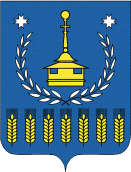 